A Weekly Newsletter of Nu‘uanu Congregational Church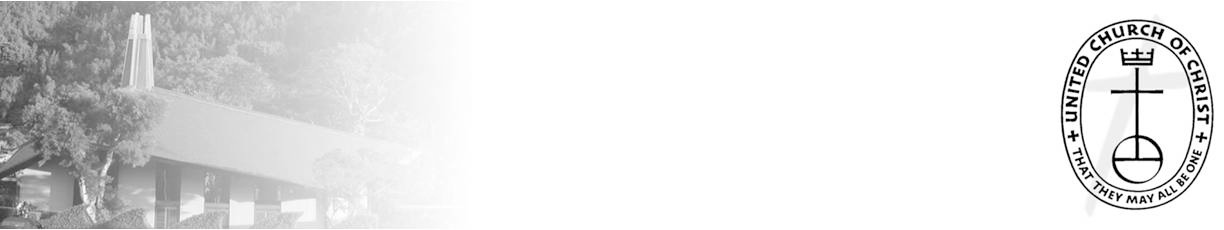 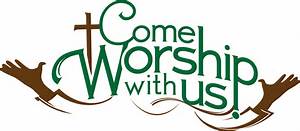 Change in date notification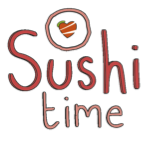   What:    SUSHI MAKING WORKSHOP  When:   Saturday, March 9, 2024       Start at 9:00am and light lunch to followWhere:    Kosasa HallCome and join Helen and Mabel as they will demonstrate and teach you how to make a maki sushi and Nu‘uanu Congregational Church’s famous spam musubi.  Please sign up to help us prepare for the sushi supplies and the light lunch.  Sign-up sheet will be on the Friendship Lanai after worship.One Great Hour of Sharing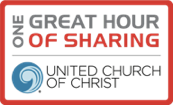 	Otherwise known as OGHS, is part of Our Churches Wider Mission, which is the special mission offering of the United Church of Christ that carries God’s message of love and hope to people in crisis. The UCC works with international partners to provide sources of clean water, food, education and health care, small business micro-credit, advocacy and resettlement for refugees and displaced persons, and emergency relief and rehabilitation. OGHS also supports domestic and international ministries for disaster preparedness and response.  (continued)This offering will be received on March 10.  The offering envelope will be included in the March Caller.The Services of Lent 2024Maundy Thursday – March 28, 2024	5:30 P.M. at Community Church		—jook and CommunionGood Friday – March 29, 2024	6:00 P.M. at KaumakapiliDocumenting Your WishesSave the date! The Diaconate is sponsoring, in partnership with Kokua Mau, in offering the second session on “Documenting your Wishes” on March 10 after worship in the choir room. The goals of the program are:Learn how to talk with your loved ones about what matters most to you.Share about the kind of care you want to receive with your doctor.Help you feel more confident and ready for the future.The second session is a hands on implementation of the lessons learned in session one. You will have time to absorb the information and think it over. During this session you are encouraged to ask questions, fill out an Advance Directive form to appoint an agent and document wishes for care.Arrangements are being made for Zoom participation and we are encouraging people to invite family members to attend, either in person, or by Zoom.Donation/Pledge received in the office		The office received a donation or Pledge for $200.00 from a company called Symetra.  There wasn’t a name that it was from on the statement or the check.  If anyone made this donation, Please let Mairi or Howard know it was you so it can be credited to the right person or family.Don Ikeda’s Chutney If you want to get more of Don’s Chutney, we have quite a few in the office, ranging from $8.00 to $12.00. Please call Mairi at (808) 595-3935 or email her at nuuanucongregational@gmail.com.2024 Altar Flower Donations	2024 Altar Sign-up sheet is up.  If there are any dates you want to sign up for ahead of time, please email the office at nuuanucongregational@gmail.com.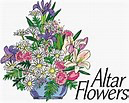 Please have Altar Flowers delivered on Fridays, between 9 am and 5 pm or Sunday mornings at 8:30 am.  No one will be working on Saturday’s until further notice.Can You Bring a Can for the Food Pantry?	The last Sunday of each month is Missions Sunday. Please bring a canned good or other non-perishable food on February 25th.  Boxes will be available to collect them.  All gifts will be taken to the Hawai‘i Foodbank. 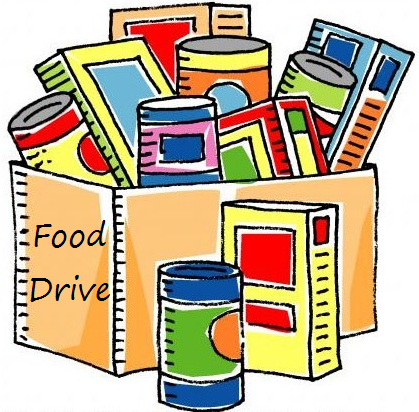 The Hawai’i Foodbank will not accept homemade or what looks like homemade items without the ingredients listed.  If they don’t have the ingredients listed, the items will be discarded.There’s a Donations Guideline in the office if you need a copy!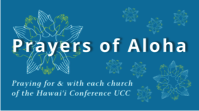 Week of March 3:
   Kahakuloa Hawaiian Congregational Church (Maui)
   Waikoloa Marshallese Ministry (Hawai'i Island)
   Kosrae Honolulu Congregational Church (O'ahu)
 
Week of March 10:
   Keawalai Congregational Church (Maui)
   Waihe'e Protestant Church (Maui)
  
Week of March 17:
   Samoan CC Church Honolulu (O'ahu)
   Waianae Samoan Church (O'ahu)

Week of March 24:
   Imiola Congregational Church (Hawai'i Island)
   Waialua UCC (O'ahu)
   Hanapepe UCC (Kaua'i)

Week of March 31: Easter Sunday
   Waiola Church (Maui)Our current email addresses:Pastor: pastor.nuuanucongregational@gmail.comOffice: nuuanucongregational@gmail.comBookkeeper: Bookkeeper@NuuanuCC.onmicrosoft.com